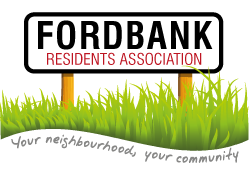 AgendaMinutes of last meeting and matters arising.List of attendees.Please complete by road and please add email addresses where appropriate.Social Events from Social Secretary (ruth@ruthbradshaw.co.uk ):Christmas Event ReviewDidsbury FestivalInvited Guests: Councillors Carl Ollerhead (cllr.c.ollerhead@manchester.gov.uk) and David Ellison (cllr.d.ellison@manchester.gov.uk):Local updateMMU sitePavementsInvited Guest: Mickayla Simmons (Mickayla.Simmons@gmp.police.uk)Update on local areaPresentation from Chair (http://www.fordbankresidents.org.uk/ ):Health UpdatePossible Cash Grant Presentation from Secretary (http://www.fordbankresidents.org.uk/) :Ward Matters UpdateAnnual Election of Officers:ChairSecretarySocial SecretaryTreasurer and Renewal of Collection of Annual Household SubsDate of next Meeting – April 2016 AOB.